Welcome To Emmanuel Lutheran – N.A.L.C.Thanks for worshiping with us this evening. Your presence is your gift to us. We pray that our Service of Worship is a blessing to you. Sealed by the Holy Spirit and marked with the cross of Christ forever we are -- praising, proclaiming and practicing  --  Emmanuel,   God  with  us,   in  daily  life!Emmanuel Lutheran Church	Emmanuel North 		3819 - 18th Avenue NW      		1965 Emmanuel Dr NW Rochester, MN 55901		(7601 - 18th Ave NW)Phone: 507-206-3048              Website: 	         www.emmanuelofrochester.org Email Address:       EmmanuelRochesterNALC@gmail.com          Facebook page:      Emmanuel Lutheran Church of Rochester, MNPage 12 of 12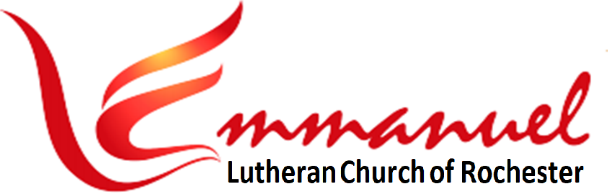 Worship - Eve of Pentecost 15 	        Sat, Sep 9th, 2023 - 6pmPastor:    Rev Doug Hedman	        Lutheran Book of WorshipPianist:    Mary Ann Groven	           			          - Setting IIReader:    Lee Pearce	       * indicates stand as you are ableBrief Order of Confession & ForgivenessP:  In the name of the Father and of the Son and of the Holy Spirit.C:  Amen.P:  Almighty God, to whom all hearts are open, all desires known, and from whom no secrets are hid: Cleanse the thoughts of our hearts by the inspiration of you Holy Spirit, that we may perfectly love you and worthily magnify your holy name, through Jesus Christ our Lord.                                                                   C:  Amen.P:  If we say we have no sin, we deceive ourselves, and the truth is not in us. But if we confess our sins, God who is faithful and just will forgive our sins and cleanse us from all unrighteousness.Most merciful God,C:  We confess that we are in bondage to sin and cannot free ourselves. We have sinned against you in thought, word, and deed, by what we have done and by what we have left undone. We have not loved you with our whole heart; we have not loved our neighbors as ourselves. For the sake of your Son, Jesus Christ, have mercy on us. Forgive us, renew us, and lead us, so that we may delight in your will and walk in your ways, to the glory of your holy name.  Amen.Page 1 of 12 P:  Almighty God, in his mercy, has given his Son to die for us and, for his sake, forgives us all our sins. As a called and ordained minister of the Church of Christ, and by his authority, I therefore declare to you the entire forgiveness of all your sins in the name of the Father, and of the Son, and of the Holy Spirit. In the mercy of almighty God, Jesus Christ was given to die for us, and for his sake God forgives us all our sins. As a called and ordained minister of the Church of Christ, and by his authority, I therefore declare to you the entire forgiveness of all your sins in the name of the Father, and of the Son, and of the Holy Spirit.        C: Amen.Gathering Hymn:  …. Holy, Holy, Holy …. LBW #165Verse 1Ho-ly, Ho-ly, Ho-ly. Lord God Al-might-y.   Ear-ly in the Morn-ing Our Song Shall Rise to Thee.Ho-ly, Ho-ly, Ho-ly. Mer-ci-ful and Might-y.   God in Three Per-sons, Bless-ed Trin-i-ty.Verse 2Ho-ly, Ho-ly, Ho-ly. All the Saints A-dore Thee.   Cast-ing Down Their Gold-en Crowns A-round the Glass-y Sea.Cher-u-bim and Ser-a-phim Fall-ing Down Be-fore Thee,   Which Wert and Art, and Ev-er-more Shalt Be.Verse 3Ho-ly, Ho-ly, Ho-ly. Though the Dark-ness Hide Thee.   Though the Eye of Sin-ful Man Thy Glo-ry May Not See.Only Thou Art Ho-ly. There is None Be-side Thee,   Per-fect in Pow'r, in Love and Pur-it-y.Verse 4Ho-ly, Ho-ly, Ho-ly. Lord God Al-might-y.   All Thy Works Shall Praise Thy Name In Earth and Sky and Sea.Ho-ly, Ho-ly, Ho-ly, Mer-ci-ful and Might-y.   God in Three Per-sons, Bless-ed Trin-i-ty. Page 2 of 12Prayer of the Day:P: Let us pray:   O Lord, always lead and follow us with your grace, that we may be still more intent on doing good. Grant this, we pray, through Jesus Christ, your Son, our Lord, who lives and reigns with you and the Holy Spirit, one God, now and forever.					 			C:  Amen.Hymn: …..… God's Word is Our Great Hertiage …… LBW #239God's Word is Our Great Her-i-tage,And Shall Be Ours For-ev-er.To Spread its Light from Age to AgeShall Be Our Chief En-deav-or.Through Life it Guides Our Way,In Death it is Our Stay.Lord, Grant While Time Shall Last,Your Church May Hold it Fast,Through-out All Gen-er-a-tions.Page 3 of 121st Reading: Ezekiel 33:7-97“So you, son of man, I have made a watchman for the house of Israel. Whenever you hear a word from my mouth, you shall give them warning from me. 8If I say to the wicked, O wicked one, you shall surely die, and you do not speak to warn the wicked to turn from his way, that wicked person shall die in his iniquity, but his blood I will require at your hand. 9But if you warn the wicked to turn from his way, and he does not turn from his way, that person shall die in his iniquity, but you will have delivered your soul.”The Word of the Lord.			C: Thanks be to God.                               Psalm 32:1-6 (Read Responsively)1     Happy are they whose transgressions are forgiven,	And whose sin is put away!                                       2     Happy are they to whom the Lord imputes no guilt,	And in whose spirit there is no guile!                        3     While I held my tongue, my bones withered away,	Because of my groaning all day long.                       4     For your hand was heavy upon me day and night;        	My moisture was dried up as in the heat of summer.5     Then I acknowledged my sin to you,	And did not conceal my guilt.                                    6     I said, “I will confess my transgressions to the Lord.”Then you forgave me the guilt of my sin.                  Page 4 of 122nd Reading: Romans 13:1-101Let every person be subject to the governing authorities. For there is no authority except from God, and those that exist have been instituted by God. 2Therefore whoever resists the authorities resists what God has appointed, and those who resist will incur judgment. 3For rulers are not a terror to good conduct, but to bad. Would you have no fear of the one who is in authority? Then do what is good, and you will receive his approval, 4for he is God’s servant for your good. But if you do wrong, be afraid, for he does not bear the sword in vain. For he is the servant of God, an avenger who carries out God’s wrath on the wrongdoer. 5Therefore one must be in subjection, not only to avoid God’s wrath but also for the sake of conscience. 6For because of this you also pay taxes, for the authorities are ministers of God, attending to this very thing. 7Pay to all what is owed to them: taxes to whom taxes are owed, revenue to whom revenue is owed, respect to whom respect is owed, honor to whom honor is owed.  8Owe no one anything, except to love each other, for the one who loves another has fulfilled the law. 9For the commandments, “You shall not commit adultery, You shall not murder, You shall not steal, You shall not covet,” and any other commandment, are summed up in this word: “You shall love your neighbor as yourself.”  10Love does no wrong to a neighbor; therefore love is the fulfilling of the law.The Word of the Lord.			C: Thanks be to God.*Gospel Verse: “Al-le-lu-ia”Al-le-lu-ia, Lord, to Whom Shall We Go? You Have the Words of E-ter-nal  Life,      Al-le-lu-ia.Page 5 of 12*Gospel: Matthew 18:1-20The Holy Gospel According to St Matthew, the 18th Chapter. C: Glory to you, O Lord.1At that time the disciples came to Jesus, saying, “Who is the greatest in the kingdom of heaven?”  2And calling to him a child, he put him in the midst of them 3and said, “Truly, I say to you, unless you turn and become like children, you will never enter the kingdom of heaven. 4Whoever humbles himself like this child is the greatest in the kingdom of heaven. 5Whoever receives one such child in my name receives me, 6but whoever causes one of these little ones who believe in me to sin, it would be better for him to have a great millstone fastened around his neck and to be drowned in the depth of the sea.  7Woe to the world for temptations to sin! For it is necessary that temptations come, but woe to the one by whom the temptation comes!   8And if your hand or your foot causes you to sin, cut it off and throw it away. It is better for you to enter life crippled or lame than with two hands or two feet to be thrown into the eternal fire. 9And if your eye causes you to sin, tear it out and throw it away. It is better for you to enter life with one eye than with two eyes to be thrown into the hell of fire. 10See that you do not despise one of these little ones. For I tell you that in heaven their angels always see the face of my Father who is in heaven. 12What do you think? If a man has a hundred sheep, and one of them has gone astray, does he not leave the ninety-nine on the mountains and go in search of the one that went astray?  13And if he finds it, truly, I say to you, he rejoices over it more than over the ninety-nine that never went astray. 14So it is not the will of my Father who is in heaven that one of these little ones should perish. 15If your brother sins against you, go and tell him his fault, between you and him alone. If he listens to you, you have gained your brother. 16But if he does not listen, take one or two others along with you, that every charge may be established by the evidence of two or three witnesses.                                                                          Page 6 of 12 17If he refuses to listen to them, tell it to the church. And if he refuses to listen even to the church, let him be to you as a Gentile and a tax collector. 18Truly, I say to you, whatever you bind on earth shall be bound in heaven, and whatever you loose on earth shall be loosed in heaven. 19Again I say to you, if two of you agree on earth about anything they ask, it will be done for them by my Father in heaven. 20For where two or three are gathered in my name, there am I among them.”The Gospel of the Lord. 		C: Praise to you, O Christ.******  Sermon:   Rev Doug Hedman  ******Hymn: .… My Faith Looks Up to Thee .… LBW #479Verse 1My Faith Looks Up to Thee, Thou Lamb of Cal-va-ry, Sav-ior Di-vine. Now Hear Me While I Pray. Take All My Guilt A-way.Oh, Let Me from This Day Be Whol-ly Thine.Verse 2May Thy Rich Grace Im-part Strength to My Faint-ing Heart, My Zeal In-spire. As Thou Hast Died for Me, Oh, May My Love to Thee Pure, Warm, and Change-less Be, A Liv-ing Fire.Verse 3While Life’s Dark Maze I TreadAnd Griefs A-round Me Spread, Be Thou My Guide. Bid Dark-ness Turn to Day, Wipe Sor-row’s Tears A-way,Nor Let Me Ev-er Stray From Thee A-side.Verse 4When Ends Life's Tran-sient Dream,When Death’s Cold, Sul-len Stream Shall Oe'r Me Roll.Blest Sav-ior, Then, in Love Fear and Dis-trust Re-move.Oh, Bear Me Safe A-bove, A Ran-somed Soul.Page 7 of 12*Confession of Faith:  Apostles’ CreedC.  I Believe in God, the Father Almighty,Creator of Heaven and Earth.I Believe in Jesus Christ,  His Only Son,  Our Lord.He Was Conceived by the Power of the Holy SpiritAnd Born of the Virgin Mary.He Suffered Under Pontius Pilate,Was Crucified, Died, and Was Buried. He Descended into Hell.On the Third Day He Rose Again. He Ascended Into Heaven,And is Seated at the Right Hand of the Father.He Will Come Again to Judge the Living and the Dead.I Believe in the Holy Spirit, the Holy catholic Church,The Communion of Saints, the Forgiveness of Sins,The Resurrection of the Body, and the Life Everlasting.   Amen. The Prayers of the ChurchA:  Let us pray for the whole people of God in Christ Jesus,            and for all people according to their needs.	(A brief silence)For Being Watchers Over OthersLord God, you have sent us into the world to be your witnesses. You have made us watchmen over those you love, and make us duty-bound to warn others of their disobedience. This is a difficult job and will cause heartache for man, but we trust your Holy Spirit to work in the lives of those you love.Lord, in your mercy, 			C: Hear our prayer.                                   For Schools and TeachersGod of Wisdom, we ask your tender care and instruction for all students around the world, that they would have enough to eat in order to concentrate on lessons, have a peaceful learning environment, and loving yet diligent teachers to instruct them.   Lord, in your mercy, 			C: Hear our prayer. Page 8 of 12For PeaceBring the presence of your peace into places where violence is an everyday reality – our homes, our neighborhoods, our cities, and across your world. Bless and sustain all those who work for peace and advocate for an end to violence.Lord, in your mercy, 			C: Hear our prayer.                                   For Wholeness and HealingWe pray this day for all who suffer in body, mind, or spirit. Bring healing to the hopeless and courage to the ill. Be present with the unemployed and underemployed, those who struggle to make ends meet, and those who are despairing, especially those we name now either silently in our hearts or aloud:     [NAMES]     Lord, in your mercy, 			C: Hear our prayer.                                   P:  Into your hands, O Lord, we commend all for whom we pray, trusting in your mercy; through you Son, Jesus Christ, our Lord.C: Amen.Sharing the PeaceP: The peace of the Lord be with you.            C: And also with you. ******     Offerings Gathered & Presented     ******Offertory HymnCre-ate in Me a Clean Heart, O GodAnd Re-new a Right Spir-it With-in Me.Cast Me Not A-way from Your Pres-enceAnd Take Not Your Ho-ly Spir-it from MeRe-store to Me the Joy of Your Sal-va-tion,And Up-hold Me with Your Free Spir-it.Page 9 of 12Prayer of ThanksP: 	Let us pray:			      Merciful God,C:	We offer with joy and thanksgiving what you have first given us — ourselves, our time, and our possessions — signs of your gracious love. Receive them for the sake of him who offered himself for us, Jesus Christ our Lord.  Amen.  *Lord’s Prayer: Traditional VersionOur Father, Who Art in Heaven, Hallowed be Thy Name,Thy Kingdom Come, Thy Will be Done, on Earth as it is in Heaven.Give Us This Day Our Daily Bread. And Forgive us Our Trespasses,As We Forgive Those Who Trespass Against Us.And Lead Us Not into Temptation, But Deliver us from Evil.For Thine is the Kingdom, and the Power, and the Glory,Forever and Ever.  Amen.*BenedictionP:	The Lord Bless You and Keep You, The Lord Make His Face Shine on You And Be Gracious to You,        The Lord Look Upon You with Favor and Give You Peace.In the Name of the Father, And of the Son,        And of the Holy Spirit.     	C: Amen.Page 10 of 12Hymn: ….... Lead On, O King Eternal ….… LBW #495Verse 1Lead On, O King E-ter-nal,The Day of March Has Come.Hence-forth in Fields of Con-quest Your Tents Will Be Our Home.Through Days of Pre-par-a-tionYour Grace Has Made us Strong.And Now, O King E-ter-nal,We Lift Our Bat-tle Song.Verse 2Lead On, O King E-ter-nal,Till Sin's Fierce War Shall Cease,And Ho-li-ness Shall Whis-perThe Sweet A-men of Peace.For Not with Swords' Loud Clash-ingNor Roll of Stir-ring DrumsBut Deeds of Love and Mer-cyThe Heav’n-ly King-dom Comes.Verse 3Lead On, O King E-ter-nal.We Fol-low, Not with Fears,For Glad-ness Breaks Like Morn-ingWher-e'er Your Face Ap-pears.Your Cross is Lift-ed O'er Us,We Jour-ney in its Light.The Crown A-waits the Con-quest.Lead On, O God of Might.DismissalP:  Go in Peace. Serve the Lord. 		C:  Thanks be to God.	Page 11 of 12Men’s Bible StudyJoin us at Oasis Church each Wednesday at 11am, Sep 13th, 20th & 27th and Oct 4th, 11th, 18th & 25th to study  the  Scriptures.Thrivent Choice DollarsIf  You  Have  Thrivent  Products, Call  1-800-847-4836 or go  online, www.thrivent.org  and  Designate Your “Choice Dollars”.Huddle - TonightAfter tonight’s worship service we will have a huddle to share and discuss our survey results.Next Weekend at Emmanuel NorthMOVIE: Sat, Sep 16th will be our outdoor movie night. Gather for fellowship and treats at 7pm. The movie “The Way Home” at 7:30. Bring your lawn chair, we’ll be outside. WORSHIP: Sun, Sep 17th our worship service will be 10am. Treats, coffee and lemonade will be served following the service.  NOTE: NO Emmanuel service at Oasis on Sat, Sep 16th.Calendar ItemsTue,	Sep 12   Council Meeting at Emmanuel North - 4:30pmWed,	Sep 13   Men’s Bible Study - 11am at Oasis Sat,	Sep 16   Movie Night at Emmanuel North – 7pmSun,	Sep 17   Pentecost 16 Service at Emmanuel North 10am Wed,	Sep 20  Men’s Bible Study - 11am at Oasis Sat,	Sep 23  Eve of Pentecost 17 Worship Service - 6pmWed,	Sep 27  Men’s Bible Study - 11am at Oasis Sat,	Sep 30  Eve of Pentecost 18 Worship Service - 6pmWed,	Oct 4	  Men’s Bible Study - 11am at Oasis Sat,	Oct 7	  Eve of Pentecost 19 Worship Service - 6pm